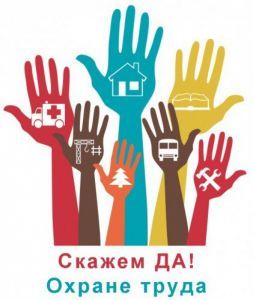 28 АПРЕЛЯ 2018 ГОДА«ВСЕМИРНЫЙ ДЕНЬ ОХРАНЫ ТРУДА»По инициативе Международной организации труда (МОТ), дата 28 апреля, уверенно вошла в жизнь трудовых коллективов и общественности, как день оценки и совершенствования деятельности всех, заинтересованных сторон (работодателей – работников и органов власти различного уровня) по обеспечению здоровых и безопасных условий труда работникам.Ежегодное празднование Всемирного дня охраны труда на рабочих местах является неотъемлемой частью глобальной стратегии по безопасности и гигиене. Всемирный день охраны труда также является ключевым элементом программы МОТ по безопасности и гигиене труда и окружающей среды, безопасному труду.В этом году, Всемирный день охраны труда – международная акция по развитию идей безопасного и достойного труда, в своем нынешнем виде (с 2003 г.), отмечается шестнадцатый раз.Кроме того, этот день, в 2018 году опирается на 100-летний юбилей создания технической инспекции труда в Российской Федерации (18 мая). А объявление его «Годом охраны труда в Профсоюзе», делает каждый день, днём обеспечения здоровых и безопасных условий труда для работников образовательной отрасли. МБОУ СОШ №23 традиционно присоединяется к проведению Всемирного дня охраны труда.В 2018 году Всемирный день безопасности и гигиены труда и Всемирный день борьбы с детским трудом  объединились в совместной кампании по повышению безопасности и здоровья молодых работников и прекращению детского труда. Что определило тему Всемирного дня охраны труда 2018 года —«Охрана труда: молодые работники особенно уязвимы»Согласно статистическим данным, уровень не смертельного травматизма на производстве среди работников от 15-24 лет (541 млн. по всему миру) на 40% выше, чем у работников старше 25 лет. Согласованный и комплексный подход для достижения данной цели, формирование культуры профилактики заболеваний, связанных с безопасностью и гигиеной труда в интересах следующего поколения, как глобальной рабочей силы, необходимый инструмент её решения.Образовательная организация, как рабочее место учителя и для учеников, должна быть безопасной, здоровой и благоприятной для преподавания и обучения. Важно, чтобы работодатель (руководитель организации) проводил консультации, советовался с представителями трудового коллектива или профсоюзной организации по вопросам, касающихся безопасности и здоровья работников, привлекал их к активному участию.Платформой для такого взаимодействия могли бы быть стать такие важные направления деятельности по охране труда и здоровья в образовательных организациях как:- внедрение системы управления охраной труда и обеспечения безопасности образовательного процесса в организациях, осуществляющих образовательную деятельность;- специальная оценка условий труда (СОУТ) на рабочих местах образовательных организаций. Именно здесь, при подготовке и проведении СОУТ, можно реально установить факторы риска путем идентификации потенциально вредных производственных факторов;- обязательные медицинские осмотры работников образования;- обеспечение работников специальной одеждой, специальной обувью и другими средствами индивидуальной защиты и другие.         Такой подход позволит обеспечить и снизить до минимума уровень травматизма и профессиональных заболеваний работников.Реализация вопросов социального партнёрства одно из направлений, которое позволяет предотвратить напряжённость в трудовом коллективе, обеспечить всесторонний и целенаправленный подход к созданию благоприятных условий трудовой деятельности, снизить вероятность возникновения несчастных случаев на рабочем месте для работников образовательных организаций.        Здесь роль профсоюзов по защите прав членов профсоюза на охрану труда, без преувеличения важна. Общественный контроль за обеспечением требований охраны труда - первоочередная задача в деле создания безопасных и здоровых условий труда.Во многом, благодаря системным мерам по профилактике травматизма и улучшения условий и охраны труда, предпринимаемых ими, произошло снижение несчастных случаев на производстве с работниками образовательных организаций.Важнейшая задача профсоюзов - распространение передового опыта, форм и методов работы в области улучшения условий труда. Совместные усилия заинтересованных сторон должны быть направлены на принятие превентивных мер по предупреждению возможных негативных последствий для безопасности и здоровья работников.Всемирный день охраны труда - это дополнительная возможность на федеральном, региональном и муниципальном уровнях подчеркнуть важность и актуальность вопросов охраны труда, необходимость решения проблем, имеющихся в этой сфере деятельности.Надеемся, что импульс положительной энергии, полученный при проведении Всемирного дня охраны труда под девизом «Охрана труда: молодые работники особенно уязвимы», будет содействовать решению вопросов обеспечения безопасных и здоровых условий труда работникам, в том числе работающей и учащейся молодежи. Послужит мотивацией работодателям и работникам к продвижению идей безопасного труда, достижению максимальной эффективности охраны труда в образовательных организациях, не только в дни проведения всемирного дня, но и в течение всего времени, между датой 28 апреля, каждого года.